Sonderpreise pro Artikel festlegenArtikelkarte, für die der Sonderpreis festgelegt werden soll, durch Anklicken öffnen 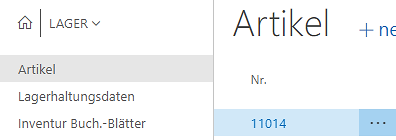 START – Sonderpreise festlegen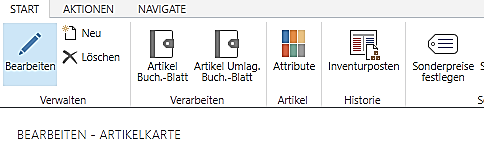 Beispiel für einen Sonderpreis, der für alle Debitoren ohne Mindestmenge gelten soll: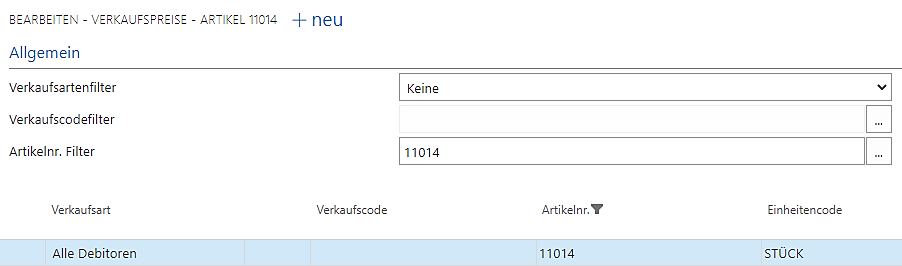 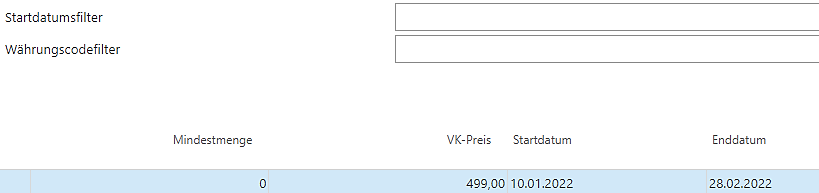 Beispiel für die Kombination mehrerer Preisaktionen für einen Artikel:Durch wird jeweils eine neue obere Zeile für eine neue Preisaktion eingefügt.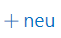 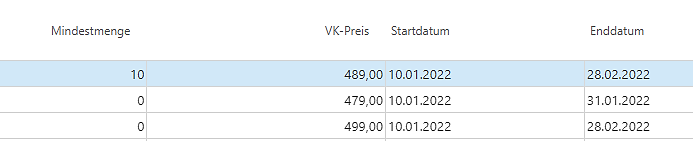 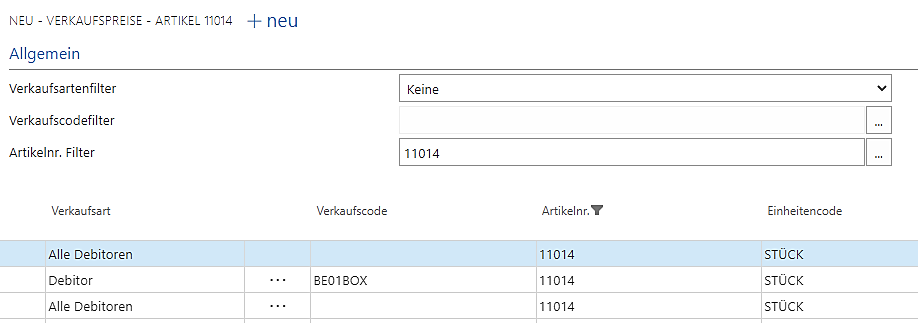 Alternativ: Sonderrabatt anlegen:Auf die gleiche Art und Weise kann ein Sonderrabatt pro Artikel angelegt werden. 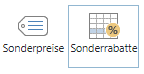 